Profesor Beogradske bankarske akademije dr Mališa ĐUKIĆ održaće onlajn predavanje:UTICAJ KORONAVIRUSA NA TRŽIŠTE KRIPTOVALUTA(utorak, 23. novembar 2021. u 12.00 sati)Rok za prijavljivanje: 22. novembar do 15.00 satiPrijavljivanje: putem upitnikaLink za pristup učesnici će dobiti sat vremena ranije na e-mail adresu navedenu u prijavi.Dodatne informacije:  office@bba.edu.rs    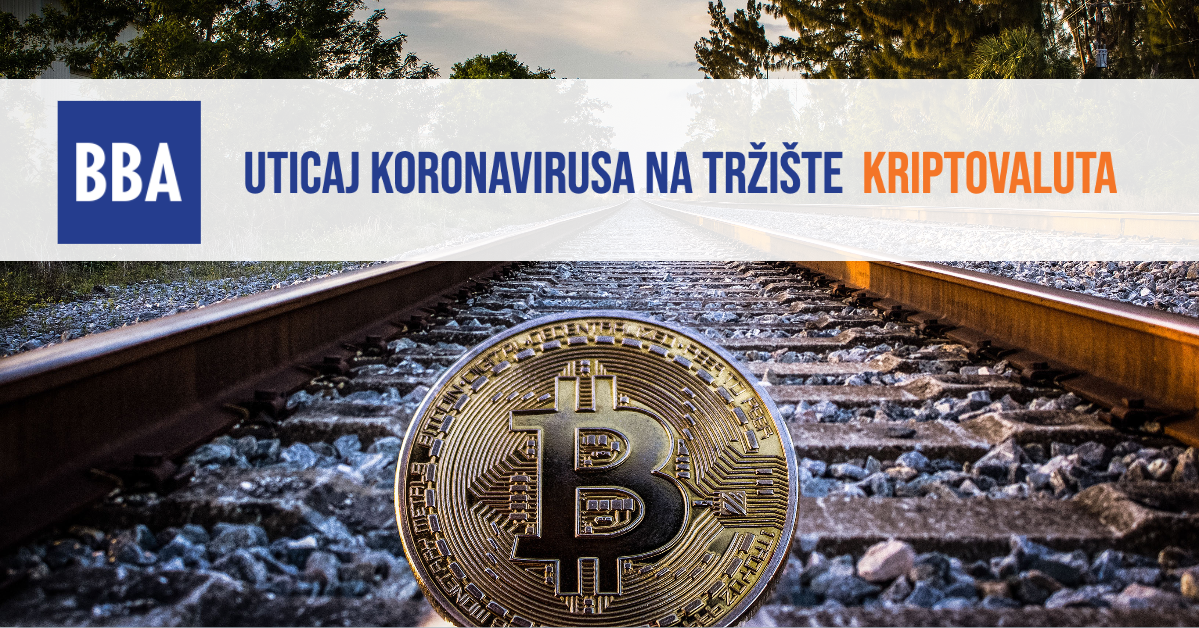 Profesor Beogradske bankarske akademije dr Dejan ERIĆ održaće onlajn predavanje:UTICAJ FINANSIJSKE TEHNOLOGIJE (FINTECH) NA RAZVOJFINANSIJSKIH TRŽIŠTA(četvrtak, 25. novembar 2021. u 18.00 sati)Rok za prijavljivanje: 24. novembar do 15.00 satiPrijavljivanje: putem upitnika.Link za pristup učesnici će dobiti sat vremena ranije na e-mail adresu navedenu u prijavi.Dodatne informacije:  office@bba.edu.rs     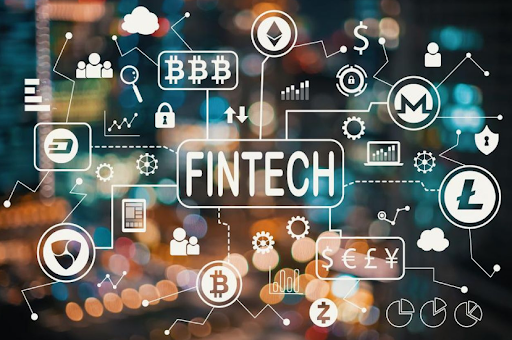 